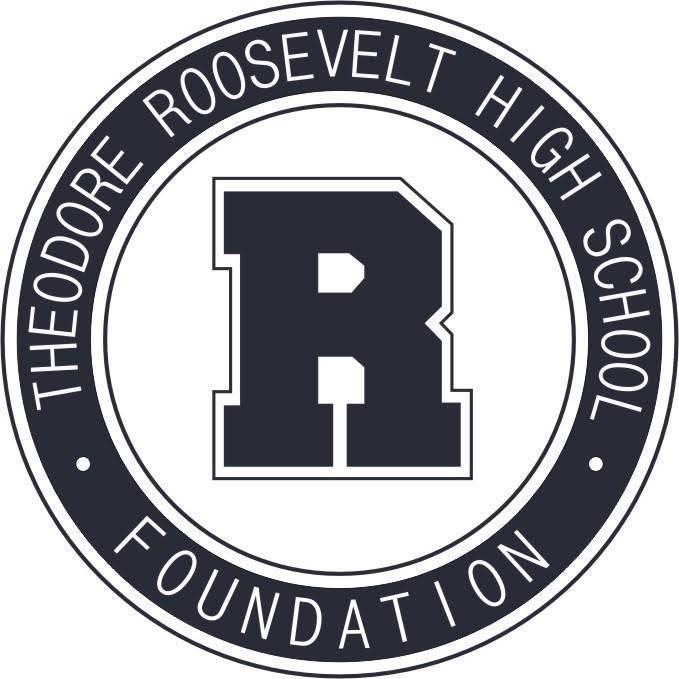 TRHS Foundation MeetingFebruary 8, 2021The Roosevelt Foundation works to celebrate Roosevelt’s history and traditions, and to support Roosevelt current students and faculty.Welcome & Call to OrderApproval of January Meeting Minutes Principal’s Report Treasurer's Report Special Requests		Senior Party		Mock TrialAdministrative ReportCommittee Reports Scholarships + Grants Committee		Alumni Relations + Events2021 Hall of Fame Reunion Tours Discussion 		Capital Campaign Committee		Review Calendar: Committee Activities through Summer 2021Thank You NotesUpcoming Dates:Monthly Newsletter: Friday, February ?, 2021Next Board Meeting: Monday, March 8, 2021